Performing Team_______________________________________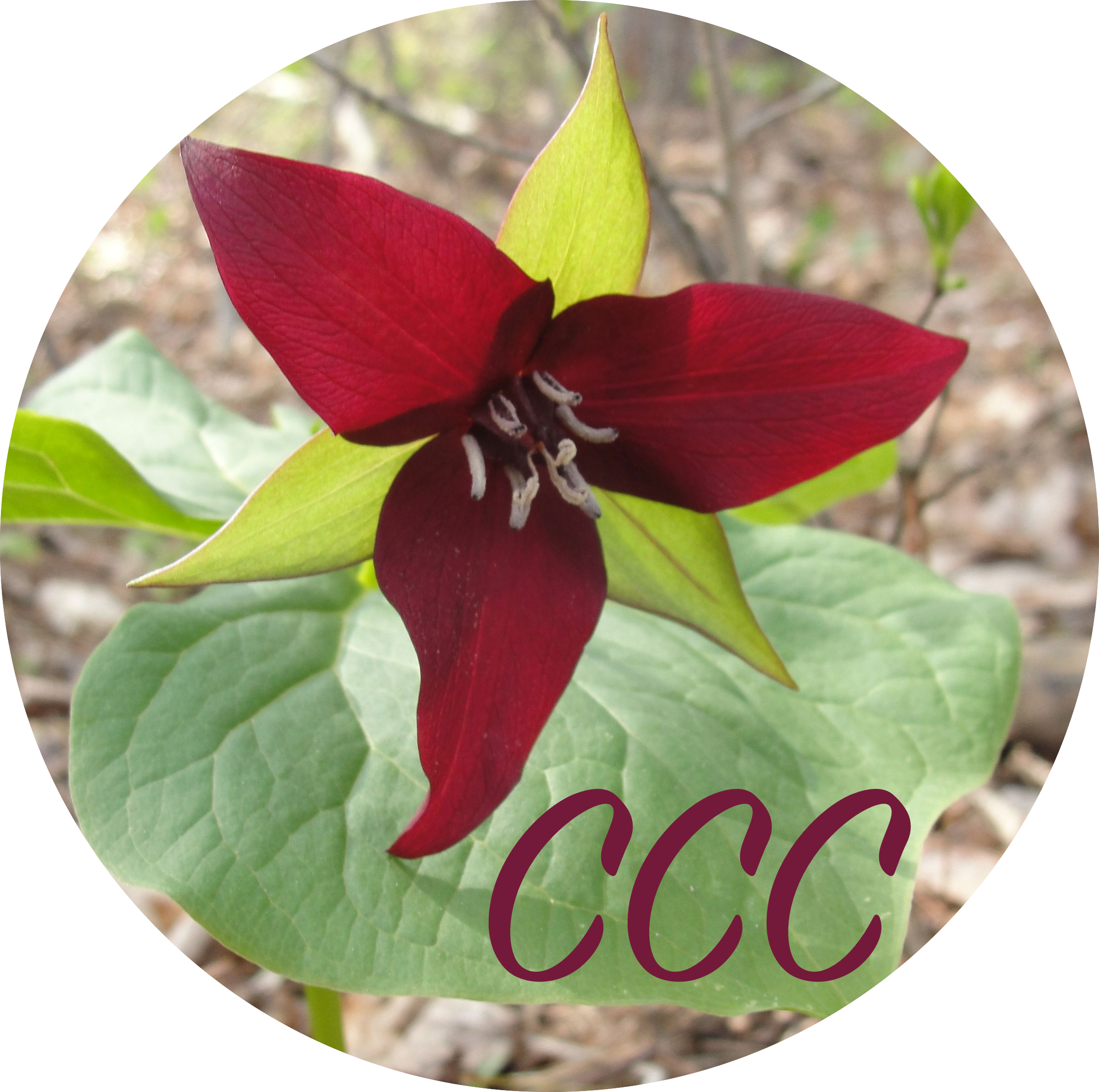 Step 1: Meet the members of your team to discuss and plan your individual and team contributions.  Goal: To plan, create, and present a contribution that will benefit our ensemble by performing, singing, playing, demonstrating, leading, teaching, or helping. Who are the members of your team? __________________________________________________________________________________________________________________________________________________________________________________________________________________Which piece of music are you most curious about? _________________________________________________________________________________________________________Describe what your team will do to contribute to our understanding and performance of this piece of music? ____________________________________________________________________________________________________________________________________________________________________________________________________________________________________________________________________________________________________________________________________________________________________________________________________________________________________Describe the steps your team will take and responsibilities each person will have in order to complete your team’s contributions: ______________________________________________________________________________________________________________________________________________________________________________________________________________________________________________________________________________________________________________________________________________________________________________________________________________________________________________________________________________________________________________________________________________________________________________________________________________________________________________________________________________________________________________________________________________________________Date you would like to present your team contributions: ________________________________________